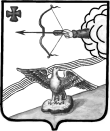 АДМИНИСТРАЦИЯ ОРЛОВСКОГО РАЙОНАКИРОВСКОЙ ОБЛАСТИПОСТАНОВЛЕНИЕ        06.12.2022                                                                         № 669-Пг. ОрловОб  установлении  стандартов  уровня  платежа  населения с 01.12.2022г. по 31.12.2023г.  на  услуги  водоснабжения  и  водоотведения  для  организаций  коммунального  комплекса  на  территории  Орловского сельского  поселения            В  целях  реализации  положений  Указа   Губернатора  Кировской  области  от  05.12.2018  №156   «Об  утверждении  предельных  (максимальных)  индексов  изменения   размера   вносимой  гражданами  платы  за  коммунальные  услуги  в  муниципальных  образованиях  Кировской  области  на  период  с  01 января  2019 года  по  31 декабря  2023 года» (в редакции Указа Губернатора Кировской области от 25.11.2022 № 114 «О внесении изменений в Указ Губернатора Кировской области от 05.12.2018 № 156»)  администрация Орловского района Кировской области  ПОСТАНОВЛЯЕТ:         1. Установить  стандарты  уровня  платежа  населения с 01.12.2022г. по 31.12.2023г. на  услуги  водоснабжения  и  водоотведения  для  организаций  коммунального  комплекса  на  территории  Орловского сельского  поселения, согласно  приложению.         2. Считать утратившим силу с 01.12.2022 г. постановление администрации Орловского района от 11.01.2022 г  №4-П «Об установлении стандартов уровня платежа населения на 2022 год на услуги водоснабжения и водоотведения для организаций коммунального комплекса на территории Орловского сельского поселения»            3. Опубликовать  постановление  в  Информационном  бюллетене  органов  местного  самоуправления  муниципального  образования Орловский муниципальный район.   4 .  Постановление  вступает  в  силу с момента опубликования.Глава администрацииОрловского района             А.В.Аботуров                                                                               Приложение                                                                               Утверждено  постановлением                                                                                                                                              администрации  Орловского                                                                                 района Кировской области                                                                                от 06.12.2022  № 669-ПСтандартыуровня  платежа  населения с 01.12.2022г. по 31.12.2023г.  на  услуги  водоснабжения  и  водоотведения  для  организаций  коммунального  комплекса на  территории  Орловского  сельского  поселенияВидкоммунальнойуслугиВидблагоустройства  домовс     01.12.2022г.по    31.12.2022г.с     01.12.2022г.по    31.12.2022г.с      01.01.2023г.по     31.12.2023г.с      01.01.2023г.по     31.12.2023г.ВидкоммунальнойуслугиВидблагоустройства  домовСтандартуровня  платежаграждан( %)Тарифдлянаселения(рублей)Стандартуровня  платежаграждан( %)Тарифдлянаселения(рублей)Холодное    водоснабжениеХолодное    водоснабжениеООО «Орловский  водоканал»Многоквартирные и жилые дома с холодным водоснабжением, с местной канализацией, оборудованные водонагревателями, раковинами, мойками кухонными, унитазами, ваннами 1650-1700 мм, душем46,603235,0046,603235,00Многоквартирные и жилые дома с холодным водоснабжением, с местной канализацией, оборудованные водонагревателями, раковинами, мойками кухонными, унитазами72,836254,7072,836254,70Многоквартирные и жилые дома с холодным водоснабжением, с местной канализацией, оборудованные водонагревателями, раковинами, мойками кухонными72,836254,7072,836254,70Многоквартирные и жилые дома с холодным водоснабжением без водоотведения оборудованные раковинами, мойками  кухонными72,836254,7072,836254,70Многоквартирные и жилые дома с холодным водоснабжением от водоразборных колонок57,976043,5457,976043,54с   ИПУ72,836254,7072,836254,70МУП ЖКХ«Орловское»дер.старые Цепели,дер.ЕпиховщинаМногоквартирные и жилые дома с холодным водоснабжением, с местной канализацией (в том числе выгребные ямы), оборудованные водонагревателями, раковинами, мойками  кухонными26,667048,3926,667048,39с   ИПУ28,700552,0828,700552,08МУП ЖКХ "Орловское"дер. КузнецыМногоквартирные и жилые дома с холодным водоснабжением, с централизованным водоотведением, оборудованные водонагревателями, раковинами, мойками кухонными, унитазами, ваннами 1650-1750 мм, душем37,257014,1837,257014,18Многоквартирные и жилые дома с холодным водоснабжением, с централизованным водоотведением,не оборудованные водонагревателями, раковинами, мойками кухонными, унитазами, ваннами 1650-1750 мм, душем26,799810,2026,799810,20Многоквартирные и жилые дома с холодным водоснабжением, с местной канализацией (в том числе  выгребные  ямы) оборудованные  водонагревателями  или  без  них,  раковинами, мойками кухонными, унитазами, ваннами  без душа30,635811,6630,635811,66Многоквартирные и жилые дома с холодным водоснабжением, с местной канализацией (в том числе выгребные ямы), оборудованные водонагревателями, раковинами, мойками кухонными33,998912,9433,998912,94         с   ИПУ43,457716,5443,457716,54МУП   «Родник»  с. Тохтино  с. Веретея  д. Озерки  д. СкозырятаМногоквартирные и жилые дома с холодным водоснабжением, с местной канализацией, оборудованные водонагревателями, раковинами, мойками кухонными, унитазами, ваннами 1650-1700 мм, душем32,385312,6432,385312,64Многоквартирные и жилые дома с холодным водоснабжением, с местной канализацией (в том числе выгребные ямы), оборудованные водонагревателями, раковинами, мойками кухонными32,385312,6432,385312,64Многоквартирные  и жилые дома  с холодным водоснабжением от водоразборных колонок32,385312,6432,385312,64МУП "Родник" дер.Чупины, дер.СолоницынМногоквартирные и жилые дома с холодным водоснабжением без водоотведения, оборудованные раковинами13,807220,6513,807220,65Многоквартирные  и жилые дома  с холодным водоснабжением от водоразборных колонок13,807220,6513,807220,65          с  ИПУ13,807220,6513,807220,65МУП "Родник" дер. Поляки     Многоквартирные  и жилые дома с холодным водоснабжением с местной канализацией (в том числе выгребные ямы), оборудованные водонагревателями или без них, раковинами, унитазами, ваннами без душа13,018219,4713,018219,47Многоквартирные  и жилые дома с холодным водоснабжением без водоотведения, оборудованные раковинами14,549321,7614,549321,76Многоквартирные  и жилые дома с холодным водоснабжением от водоразборных колонок10,062915,0510,062915,05          с  ИПУ14,549321,7614,549321,76МУП "Родник" дер. Русаново     Многоквартирные  и жилые дома с холодным водоснабжением с местной канализацией (в том числе выгребные ямы), оборудованные водонагревателями или без них, раковинами, унитазами, ванными без душа15,452023,1115,452023,11Многоквартирные  и жилые дома с холодным водоснабжением с местной канализацией (в том числе выгребные ямы), оборудованные водонагревателями или без них, раковинами, мойками кухонными15,873223,7415,873223,74Многоквартирные  и жилые дома с холодным водоснабжением без водоотведения, оборудованные раковинами15,873223,7415,873223,74        с  ИПУ15,873223,7415,873223,74МУП "Родник"с.Колковод.Степановщинад.Малышовщинас.Соловецкоед.Коробовщинад.ШадричиМногоквартирные и жилые дома с холодным водоснабжением, с централизованным водоотведением , оборудованные водонагревателями  или  без  них, раковинами, мойками  кухонными, унитазами , ваннами  без душа79,1254118,3479,1254118,34Многоквартирные и жилые дома с холодным водоснабжением, с местной канализацией  (в  том  числе  выгребные  ямы), оборудованные водонагревателями  или  без  них, раковинами, мойками кухонными,унитазами, ваннами без душа79,1254118,3479,1254118,34Многоквартирные и жилые дома с холодным водоснабжением, с местной канализацией  (в  том  числе  выгребные  ямы), оборудованные водонагревателями, раковинами, мойками кухонными, унитазами, душем79,1254118,3479,1254118,34Многоквартирные и жилые дома с холодным водоснабжением, с местной канализацией  (в  том  числе  выгребные  ямы), оборудованные водонагревателями  или  без  них, раковинами, мойками кухонными, унитазами79,1254118,3479,1254118,34Многоквартирные и жилые дома с холодным водоснабжением, с местной канализацией  (в  том  числе  выгребные  ямы), оборудованные водонагревателями  или  без  них, раковинами, мойками кухонными79,1254118,3479,1254118,34Многоквартирные и жилые дома с холодным водоснабжением, с местной канализацией  (в  том  числе  выгребные  ямы), оборудованные водонагревателями  или  без  них, раковинами, унитазами79,1254118,3479,1254118,34Многоквартирные и жилые дома с холодным водоснабжением без водоотведения, оборудованные раковинами79,1254118,3479,1254118,34Многоквартирные и жилые дома с холодным водоснабжением от водоразборных колонок79,1254118,3479,1254118,34            с   ИПУ79,1254118,3479,1254118,34МУП "Родник" дер.Лугиновка,  дер.Белянка Многоквартирные и жилые дома с холодным водоснабжением, с местной канализацией  (в  том  числе  выгребные  ямы), оборудованные водонагревателями  или  без  них, раковинами, унитазами54,776293,2454,776293,24Многоквартирные и жилые дома с холодным водоснабжением без водоотведения, оборудованные раковинами54,776293,2454,776293,24          с  ИПУ54,776293,2454,776293,24МУП "Родник" дер.Высоково  Многоквартирные и жилые дома с холодным водоснабжением, с местной канализацией (в том числе выгребные ямы), оборудованные водонагревателями, раковинами, мойками кухонными9,952714,109,952714,10Многоквартирные и жилые дома с холодным водоснабжением без водоотведения, оборудованные раковинами10,482114,8510,482114,85Многоквартирные  и жилые дома  с холодным водоснабжением от водоразборных колонок7,242210,267,242210,26          с  ИПУ10,482114,8510,482114,85МУП "Родник" дер.Мамаевщина  Многоквартирные и жилые дома с холодным водоснабжением без водоотведения, оборудованные раковинами86,4121122,4286,4121122,42Многоквартирные  и жилые дома  с холодным водоснабжением от водоразборных колонок86,4121122,4286,4121122,42          с  ИПУ86,4121122,4286,4121122,42     СХЗАО«Тохтинское»д.ДымковоМногоквартирные и жилые дома с холодным водоснабжением, с местной канализацией ( в том числе выгребные ямы), оборудованные водонагревателями, раковинами,мойками кухонными.99,081811,8799,081811,87ВодоотведениеВодоотведениеООО "Орловский  водоканал"Дома с ОПУ и полностью ИПУ43,240767,9743,240767,97  МУП ЖКХ «Орловское»дер. новые ЦепелиМногоквартирные и жилые дома  с холодным  водоснабжением, с централизованным водоотведением, оборудованные раковинами, мойками кухонными, унитазами, ваннами 1650-1700 мм, с душем22,95905,9922,95905,99с  ИПУ22,95905,9922,95905,99МУПЖКХ "Орловское"дер.КузнецыМногоквартирные и жилые дома  с холодным  водоснабжением с централизованным водоотведением, оборудованные водонагревателями, раковинами, мойками  кухонными, унитазами, ваннами  1650-1750 мм, душем41,279916,9041,279916,90Многоквартирные и жилые дома  с холодным водоснабжением  с централизованным водоотведением, оборудованные раковинами, мойками кухонными, унитазами, ваннами 1650-1760 мм, душем28,871511,8228,871511,82             с  ИПУ46,043018,8546,043018,85МУП "Родник"село  КолковоМногоквартирные и жилые дома  с холодным, с централизованным водоотведением, оборудованные раковинами, мойками кухонными, унитазами, ваннами 1650-1700 мм, с душем46,201253,3346,201253,33           с   ИПУ46,201253,3346,201253,33